Dossier d’inscription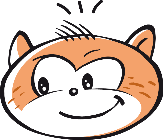 Les amis de Kizou                     Centre de Loisirs Les amis de Kizou			Année scolaire 20…… - 20……A remplir impérativement avant le premier jour de fréquentationÉTAT CIVIL de l’ENFANTNOM de l’enfant :	PRÉNOM :		Sexe : 	 Féminin 	 MasculinDate de naissance :		Ville et département de naissance :	Classe où est inscrit l’enfant :	                      RESPONSABLES LÉGAUXPÈREReprésentant légal :  oui  non	Nom :	 Prénom :	Adresse :	Code postal : 	 Ville :	Tél. Domicile :	 Liste Rouge :  Portable :	 E-mail :	 @	Profession :	Nom et adresse de l’entreprise :	Tél travail :		MÈREReprésentant légal :  oui  non	Nom :	 Prénom :	Adresse :	Code postal : 	 Ville :	Tél. Domicile :	 Liste Rouge :  Portable :	 E-mail :	 @	Profession :	Nom et adresse de l’entreprise :	Tél travail :		Date :	Signature(s) :CONSTITUTION DU DOSSIERDOCUMENTS JOINTS AU DOSSIER D’INSCRIPTIONCadre réservé à l’administrationFiche de renseignements sanitairesFiche de renseignements civilsFiche de sortie de la garderieFiche d’adhésion au règlement intérieurFiche d’autorisation de publication d’imagesAttestation de quotient familial délivrée par la CAF du Puy de DômePhotocopie du carnet de vaccinations.